CONDUCTING AND WRITING TRADITIONAL LITERATURE REVIEWSby Simon MossIntroductionTraditional reviews versus systematic reviewsScholars have differentiated many kinds of literature reviews.  But, most of these kinds can be divided into two categories:traditional reviews—also called narrative reviewssystematic literature reviewsTo conduct traditional literature reviews, researchers first read the relevant literature extensively and then write a review that is designed to summarize these works cohesively.  The main purpose of this review is to uncover issues that have not been explored or resolved, enabling researchers to justify their studies.  In contrast, to conduct systematic literature reviews, researchers methodically identify studies that match various criteria, extract the key findings from these studies, and then synthesize these data to answer a specific research question.  Aim of this documentEven if you plan to conduct a systematic review, your research proposal and you thesis are likely to include a traditional literature review as well.  The aim of this document is to help you construct this traditional literature review. Admittedlytraditional literature reviews are more an art than a science: nobody has developed a definitive sequence of procedures that researchers should follow to conduct and write these reviewsnevertheless, this document offers some helpful guidelines that could assist you on this endeavour.   Overview of key insights	The following table offers some recommendations you could follow to conduct and write this literature review.  Do not feel obliged, however, to follow these recommendations precisely. Alerts Research candidates are often concerned they might have overlooked important publications in their field.  For two reasons, however, you should not be too concerned:First, you are not expected to be aware of every publication in your field. If you have overlooked some relevant articles or books, reviewers or examiners will merely invite you to cite these publications in subsequent revisions.  Second, you can utilize alerts to inform you of recent articles or books on your topic. Email alerts from journal databasesYou can often receive email alerts from databases of journals, such as Scopus, Web of science, and Proquest.  Specifically, whenever researchers publish an article or book that fulfils specific criteria, you will receive an email about this publication.  The following table offers some insights on how to achieve this goal.RSS feeds	Sometimes, email alerts can seem irritating.  That is, you might receive alerts about recent publications while you are occupied with other tasks and thus too busy to read the publications.  Instead, rather than email alerts, some researchers prefer another option, called RSS feeds—an acronym of Really Simple Syndication.  Unlike email alerts, these alerts can be accessed whenever you prefer  To receive these RSS feeds, follow the same procedure as you would to arrange email alerts exceptmost databases will permit you to choose “RSS” rather than “email alerts”to access this RSS feed—that is, a set of alerts about recent publications—you need to utilize an application that reads this feed, such as Feedly, NewsBlur, Feedreader, and Flowreader.simply google one of these options or “RSS feeder free” to download, and then utilize, an application to read your RSS feedAnnotated bibliographiesSoftwareAs you read articles and books, you should record the key details of these publications in some database or spreadsheet, called an annotated bibliography.  For example, in an MS Word file, you might list a series of references.  After each reference, you might write a paragraph, comprising between 100 and 200 words, about this publication.  In a spreadsheet, designate one row to each publication and one publication to a specific attribute of this publication, as the following spreadsheet illustrates.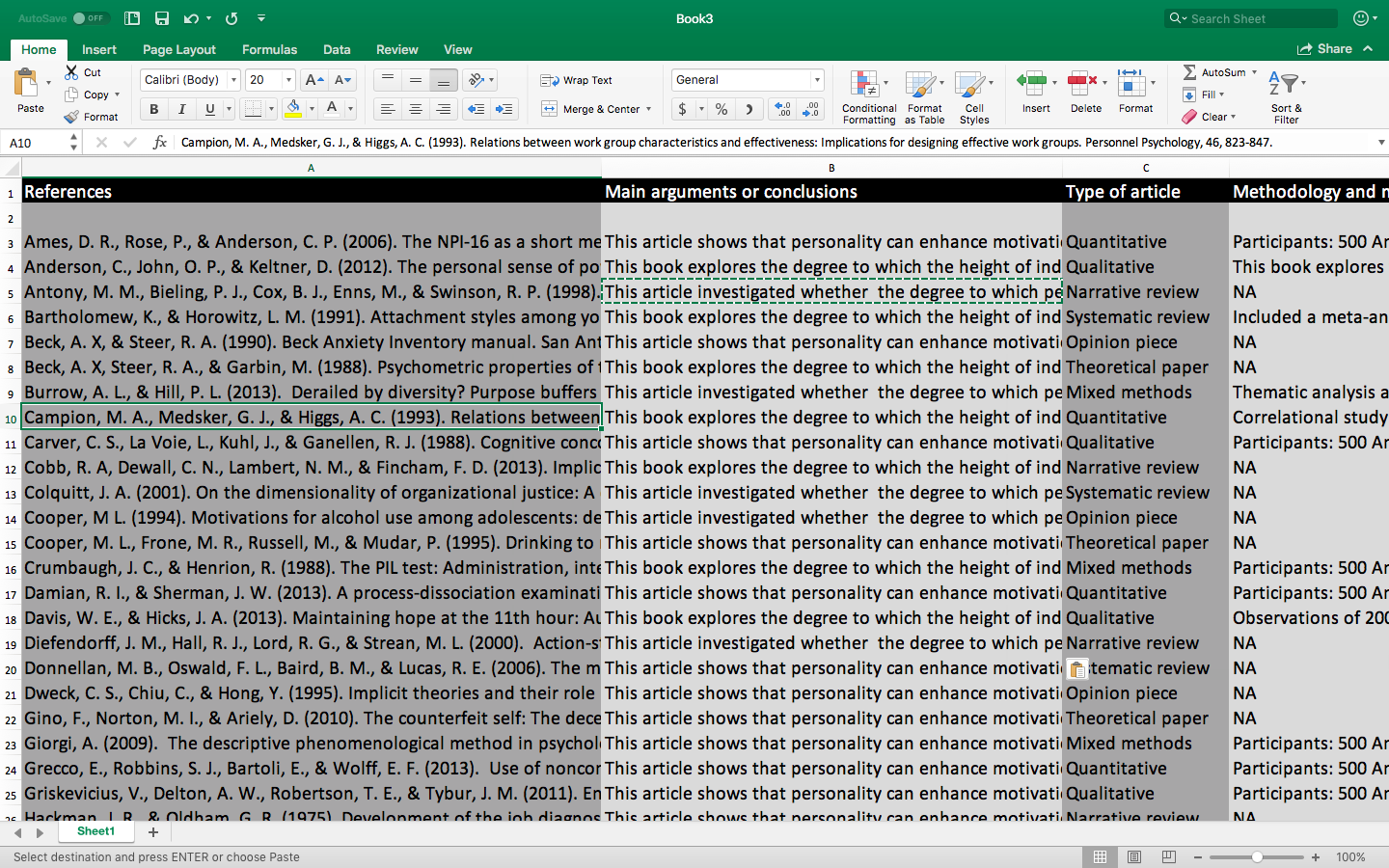 Aim of this documentThe following table specifies the key attributes or fields you could record in your annotated bibliography.  You do not need to record information about all these attributes—at least not for every publication.Contributions to WikipediaOccasionally, research candidates should record some of the information or insights they glean from articles or books in Wikipedia.  When researchers contribute to Wikipedia, they often enjoy four benefits. The following table outlines these benefits.	The only potential drawback is that Wikipedia entries might divert time from other productive activities.  However, in practice, you can learn how to contribute, and then actually contribute, to Wikipedia, quite efficiently.  The following table will help you achieve this goal.ActivityDetails or examplesPhase 1: Develop a system to record informationPhase 1: Develop a system to record informationContinually record and rearrange insights in a spreadsheet.  That is, whenever you read information that could be relevant to your thesis, such as an intriguing finding or relevant argument, record this information in a Word or Excel file—together with a citationregularly sort these entries into clusters occasionally, arrange these clusters in a logical orderoccasionally, for each cluster, arrange the entries in a logical orderTo illustrate, imagine you want to conduct research on which practices and circumstances help research candidates submit their thesis on time.  In an Excel spreadsheet, you might enterfuture clarity raises motivation (Smith, 2015)skimming facts improves creativity (Jack, 2019)cold showers improve effort (Bill et al., 2020)nostalgia improves originality (Jones, 2019)In this Excel spreadsheet, you might sort these four entries into two clusters that revolve around motivation and effort respectivelymotivationfuture clarity raises motivation (Smith, 2015)cold showers improve effort (Bill et al., 2020)creativitycold showers improve effort (Bill et al., 2020)nostalgia improves originality (Jones, 2019)You could subsequentlydecide which of these two clusters should appear firstfor each cluster, decide which of the two entries should appear firstrepeat this procedure every month or so as you accumulate more entriesEach spreadsheet might correspond to a separate section or topic.  You might, for example, develop three speadsheets that correspond topsychologyeducation, and research methods respectively Continually develop and update a catalogue of keywords. That is, in a Word file or spreadsheet, enter the topics that are relevant to your research.  In the future, whenever you need to search a database, you would enter these topics to uncover relevant articles or books to readOccasionally, to help you prioritize your searches, you should order these keywords from most relevant to least relevantFor this study, the keywords might includemotivationengagementcreativity productivityretentioncompletionPhD, Masters, DoctorateYou could also construct an annotated bibliography.  An annotated bibliography comprises a list of references together with a summary of each referenceLater, this document outlines how you should construct an annotated bibliographyYou could also use a reference management system, such as Endnote.  This software enables you toconstruct your reference list efficiently; you do not need to type every reference into your thesisstore the articles on your computer—so you can access and search these articles readilyEndnote and, to a lesser extent, Mendeley are the most commonly used alternatives at CDU.  In particularthe university offers support and training in EndnoteMendeley is free and, therefore, may be more accessible to you after you leave the universityFurthermore, if you use these reference management systems, you could alsolearn to load your articles into NVivo—software that is usually used to analyze qualitative datause the queries in NVivo to identify subsets of articles, such as articles in which the keywords are both “anxiety” and “childhood”This technique enables you to identify key references when needed more efficiently.  Phase 2: Publications to read initiallyRead introductory material about your topic first.  You might, for example, read textbooks, Wikipedia sites, and other sources that outlines extensive information in a simple format. After you read this information, you understand the main topics, taxonomies, and theories.  Consequently, you can memorize and learn more challenging material about this topic in the future. If your knowledge about the topic is already extensive, skip this activityTo illustrate, to conduct research on which practices help research candidates submit their thesis, you mightskim websites or textbooks that are designed to offer advice to research candidates or supervisorsread, or at least skim, a couple of textbooks about student motivation and engagementRead a couple of PhD or Masters theses about your topic. If you read one or more theses in detail, you will learn abouthow to write and structure your thesis, including the literature reviewsome findings, theories, and issues that are relevant to your topicsome methods that are relevant to your topicTo identify suitable theses to readread this article about which theses you should access read this article about how to review the grey literatureRead some of the latest advances on this topic.  That is, if possible, clarify some of the most topical developments, issues, and controversies in your field. This knowledge could help you refine your research topic as well as clarify the limitations or shortfalls in the literatureTo identify these publications, you could utilize websites that summarize the most recent innovations in your field, such as ScienceDailyEurekAlert Phys.orgPsypostMedical DailyOr you could simple google “Latest research on motivation” or something similar.  Skim the latest issues on the top journals that are relevant to your topic. You might, for example, locate the most prestigious two or three journals in your field. You could then skim the title of all papers that were published in the last year or so.  And, if the papers seem relevant to your topic, you might then read the abstracts or other sections of the paperTo locate the most prestigious journals in your fieldvisit www.scimagojr.com/journalrank.phptowards the top of this page, choose relevant subject areas, such as “Psychology”the website then presents a list of journals on this topic, arranged from the most cited journal to the least cited journalPhase 3: Publications to read subsequently Access both at least one specific and one general database of journals.  That is, to identify many relevant scholarly publications about your topic, you should access the database that is confined to your field or similar field a database that is broader than your fieldFrom the specific database, you will uncover most of the references from the specific database. But, from the general database, you might uncover some articles from other fields that are nevertheless helpful, potentially unearthing novel perspectivesFor example, to conduct research on which practices help research candidates submit their thesis, you might accessPsycINFO—a database that is specific to psychology journalsSCOPUS—a database that is significantly broaderTo identify a relevant databasevisit https://www.cdu.edu.au/library/ and then choose “Databases”—usually located towards the middle of this webpageafter choosing “Databases”, an extensive list of databases appearsenter a relevant keyword in the box called “Search for database”—a box that usually appears towards the top of this listfor example, if you entered “education” into this box, the search would uncover 33 possible databasesyou could then either refine this search or skim these 33 databases to determine which alternatives seem the most suitableTo access these databasesyou need to click the relevant database, such as “Scopus”You might need to enter your student username and password as wellEnter the most relevant keywords into these databases—derived from your catalogue of keywords.  Often, to limit the number of publications you uncoveryou might enter a combination of keywords, such as (Motivation) + (“PhD students”)this format implies you want to uncover only the articles that explored both motivation and PhD studentschoose other limits—often located on the left or top of the page; for example, you might limit the search to only journal articles, published after 2000, in which you can access full text Continue to include limits until the number of publications that fulfil these criteria is manageable—perhaps less than 200 or soTo illustrate possible search terms, to conduct research on which practices help research candidates submit their thesis, you might enter((RETENTION) OR (ENGAGEMENT)) AND ((PHD) OR (DOCTORAL) OR (RESEARCH CANDIDATE))However, the precise format may vary across the databasesSkim the titles that your search uncovered.  If the title seems relevant, read the abstract as well.When you read the abstractMark the abstracts you feel might be relevant to your thesisRecord relevant information in your database of insights and your catalogue of keywords For about one in every five or so of the relevant abstracts, read the paper in full.  To illustrate, for the first five relevant abstracts you uncover, use your intuition to decide which of these papers is likely to be the most informative.  Then, read this paper in full.  This procedure increases the likelihood that you will confine most of your efforts to the most informative articlesEnter the next most relevant keywords into these databases.  Then, skim these titles, peruse the relevant abstracts, and final read about one in five of the corresponding papers in full. Continue this sequence of activities until you have read a suitable number of papersFor PhD candidates, you should read at least 150 papers in fullFor Masters by Research candidates, you should read at least 75 papers in fullRepeat this sequence of activities every few months.   Candidates are sometimes uncertain of how many hours they should dedicate to reading and which literature to prioritize.  Here are some rough guidelines you might consider.  Before confirmation of candidatureBefore confirmation of candidature, you should, if possibleread about 15 hours a weekread all the pages of at least 5 articles a week—to become familiar with all features of a reportread all the pages of 1 or 2 articles that you are not sure are relevant; these articles may expose you to fortuitous and diverse perspectivesread all the pages of 1 or 2 articles that were published recently, perhaps in the last yearread all the pages of 1 or 2 articles that are often cited by the publications you readskim about 10 to 20 other articles a weekAfter confirmation of candidature, After confirmation of candidature, you should read about 40% of the magnitude you were reading before confirmation of candidature.Phase 4: Write the literature reviewTo some extent, if you frequently rearrange the insights, findings, and arguments you collect, the literature review evolves effortlessly However, to complement and expedite this procedure, you should also construct an overall plan of the main topicsrearrange your insights slightly to comply with this plan A typical literature review will tend to comprise these topics or something vaguely similar:The prevalence or significance of the problem you want to solve—such as the proportion of research candidates who withdraw The consequences of this problem—such as the impact of this withdrawal on the wellbeing of students and finances of universityPrevious interventions, arguments, or theories that have been applied to study or resolve this problem.  These interventions, arguments, or theories are arranged in some order, such as chronologically, and integrated with evidence to support or refute each propositionThe latest interventions, arguments, or theories that you want to exploreLimitations of these interventions, arguments, or theoriesRecent advances that could be applied to resolve these limitationsConvert this plan to a complete draft.  When completing your draftOn some occasions, write many words rapidly—without undue concern about whether your writing is grammatical or professional; that is, do not evaluate your writingOn other occasions, optimize your writingTo learn about how to optimize your writingproceed to this section of the websiteActivityDetails or examplesIn a relevant database of journals, such as Scopus, enter a search term that is relevant to your fieldTo achieve this goal, as demonstrated in the previous section, you need toidentify a relevant database in the CDU online libraryaccess this database, usually by entering your student username and passwordenter a relevant search term, such as “Motivation AND PhD”choose relevant limits; for example, you could limit the search to articles published after 2010To receive alerts about future articles that match the same criteria, click “Set alert” or something similarFor example, in Scopus, the option “Set alert” appears towards the top of your list of publicationsIn other databases, this option may appear towards the rightAfter clicking this option, follow the instructionsIn particularyou will typically be asked to registeryou might be prompted to specify the format of these alerts—such as plain text emails or HTML emailsyou might be asked to specify the email address in which you would like to receive these alertsyou can also update or stop these alerts laterAttribute or fieldExampleThe full citationBrown, S. A. (2017).  How to complete a PhD swiftly: The determinants of productivity in research candidates.  Journal of Doctoral Studies, 14, 17-43. Main arguments or conclusionsAs this study showed, when supervisors are humble, PhD students tend to become more resilientThis resilience tends to improve productivity…Type of article: quantitative study, qualitative study, narrative review, systematic review, theoretical paper, opinion piece, and so forth Quantitative studyMethodology and methodsParticipants: 500 American PhD studentsMethods: Distributed a surveyDesign: Correlational studyMeasures: Questions that assess motivation, supervision, personality, and productivityAnalysis: Conducted structural equation modelingExpertise, approach, or position of the authorsPsychology academicPositivist paradigmNo obvious conflicts of interestLimitationsSelf-report measuresNo random allocation or manipulationsStrengthsLongitudinal studyOther unique featuresNoneKeywords—that keywords that are relevant to your thesisMotivationProductivityOther notesBenefitsClarificationFacilitates retrieval of referencesIf you summarise articles or books in Wikipedia, you can readily locate and retrieve these summaries later.To illustrate, suppose that, over time, you summarise many papers about resilient communities in a Wikipedia page called “Resilient communities”When you are ready to write your literature review, you can then visit this page to extract all these references as well as other publications that might be relevant to this topicOther strategies, such as searches in Endnote, might uncover too many extraneous references as wellAttracts citationsIf you often contribute to Wikipedia now, you may be able to cite your own publications in Wikipedia laterThe benefit is that publications you include in Wikipedia are more likely to be cited frequently in the future, enhancing your status and career prospects.  In contrast, if you do not often contribute to Wikipedia now, but then cite your own publications in Wikipedia later , managers of this website may recognize that you are citing yourself.  Consequently, they may delete your entries. Attracts feedbackIf you contribute to Wikipedia now, you may, over time, receive feedback from other researchersFor example, other researchers might extend your entries—by referring to other sources or insights.This information could help you in your thesis laterImproves job applicationsIf you occasionally contribute to Wikipedia, you can refer to this activity  in job applicationsTo illustrate, if you need to demonstrate whether you contribute to the community, you might allude to these entries in WikipediaActivityDetailsVisit WikipediaThe main page is https://en.wikipedia.org/wiki/Main_PageCreate an accountClick “Create an account”, an option that usually appears on the top right of your screenComplete the information, such as your username, password, and email addressLog inClick “Login”, an option that usually appears on the top right of your screenEnter your username and passwordLocate the relevant pageUse the “Search Wikipedia” box to locate the Wikipedia page in which you would like to enter informationEdit the pagePress “Edit” next to the heading in which you want to edit informationThis option to edit should appear provided you have logged inSimply type into this section, as you would type into a Word processorInclude citationsInsert the cursor at the point in which you want to include a citation Then, press the “Cite” icon, often located towards the top of this pageWikipedia will then open a box that is designed to help you locate the citation.  For example, if you press the “automatic” tab, simply enter the title of this citation or at least part of the title—and Wikipedia is likely to locate this sourcePublish changesClick “Publish changes”, usually located towards the top rightIn the box called “Edit summary”, enter a brief summary of the changes you introducedPress “Review your changes” to proofread your workChoose “Publish changes” when ready to publish